
ประกาศองค์การบริหารส่วนตำบลคำโคกสูง
เรื่อง ประกาศผู้ชนะการเสนอราคา ประกวดราคาซื้อซื้อรถบรรทุกขยะขนาด ๖ ตัน ๖ ล้อปริมาตรกระบอกสูบไม่ต่ำกว่า ๖,๐๐๐ ซีซีหรือกำลังเครื่องยนต์สูงสุดไม่ต่ำกว่า ๑๗๐ กิโลวัตต์ มีแรงม้าไม่น้อยกว่า ๒๓๐ แรงม้า แบบเปิดข้างเทท้าย ด้วยวิธีประกวดราคาอิเล็กทรอนิกส์ (e-bidding)
--------------------------------------------------------------------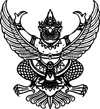 
ประกาศองค์การบริหารส่วนตำบลคำโคกสูง
เรื่อง ประกาศผู้ชนะการเสนอราคา ประกวดราคาซื้อซื้อรถบรรทุกขยะขนาด ๖ ตัน ๖ ล้อปริมาตรกระบอกสูบไม่ต่ำกว่า ๖,๐๐๐ ซีซีหรือกำลังเครื่องยนต์สูงสุดไม่ต่ำกว่า ๑๗๐ กิโลวัตต์ มีแรงม้าไม่น้อยกว่า ๒๓๐ แรงม้า แบบเปิดข้างเทท้าย ด้วยวิธีประกวดราคาอิเล็กทรอนิกส์ (e-bidding)
--------------------------------------------------------------------               ตามประกาศ องค์การบริหารส่วนตำบลคำโคกสูง เรื่อง ประกวดราคาซื้อซื้อรถบรรทุกขยะขนาด ๖ ตัน ๖ ล้อปริมาตรกระบอกสูบไม่ต่ำกว่า ๖,๐๐๐ ซีซีหรือกำลังเครื่องยนต์สูงสุดไม่ต่ำกว่า ๑๗๐ กิโลวัตต์ มีแรงม้าไม่น้อยกว่า ๒๓๐ แรงม้า แบบเปิดข้างเทท้าย ด้วยวิธีประกวดราคาอิเล็กทรอนิกส์ (e-bidding) และเอกสารประกวดราคาซื้อด้วยวิธีประกวดราคาอิเล็กทรอนิกส์ (e-Bidding) เลขที่ ๑/๒๕๖๔ ลงวันที่ ๑๖ ธันวาคม ๒๕๖๓ นั้น
               รถบรรทุกขยะขนาด ๖ ตัน ๖ ล้อปริมาตรกระบอกสูบไม่ต่ำกว่า ๖,๐๐๐ ซีซีหรือกำลังเครื่องยนต์สูงสุดไม่ต่ำกว่า ๑๗๐ กิโลวัตต์ มีแรงม้าไม่น้อยกว่า ๒๓๐ แรงม้า แบบเปิดข้างเทท้าย จำนวน ๑ คัน ผู้เสนอราคาที่ชนะการเสนอราคา ได้แก่ บริษัท อีคอน เอ็นจิเนียร์พลัส จำกัด (ขายส่ง,ขายปลีก,ให้บริการ) โดยเสนอราคา เป็นเงินทั้งสิ้น ๒,๑๑๔,๐๐๐.๐๐ บาท (สองล้านหนึ่งแสนหนึ่งหมื่นสี่พันบาทถ้วน) รวมภาษีมูลค่าเพิ่มและภาษีอื่น ค่าขนส่ง ค่าจดทะเบียน และค่าใช้จ่ายอื่นๆ ทั้งปวง               ตามประกาศ องค์การบริหารส่วนตำบลคำโคกสูง เรื่อง ประกวดราคาซื้อซื้อรถบรรทุกขยะขนาด ๖ ตัน ๖ ล้อปริมาตรกระบอกสูบไม่ต่ำกว่า ๖,๐๐๐ ซีซีหรือกำลังเครื่องยนต์สูงสุดไม่ต่ำกว่า ๑๗๐ กิโลวัตต์ มีแรงม้าไม่น้อยกว่า ๒๓๐ แรงม้า แบบเปิดข้างเทท้าย ด้วยวิธีประกวดราคาอิเล็กทรอนิกส์ (e-bidding) และเอกสารประกวดราคาซื้อด้วยวิธีประกวดราคาอิเล็กทรอนิกส์ (e-Bidding) เลขที่ ๑/๒๕๖๔ ลงวันที่ ๑๖ ธันวาคม ๒๕๖๓ นั้น
               รถบรรทุกขยะขนาด ๖ ตัน ๖ ล้อปริมาตรกระบอกสูบไม่ต่ำกว่า ๖,๐๐๐ ซีซีหรือกำลังเครื่องยนต์สูงสุดไม่ต่ำกว่า ๑๗๐ กิโลวัตต์ มีแรงม้าไม่น้อยกว่า ๒๓๐ แรงม้า แบบเปิดข้างเทท้าย จำนวน ๑ คัน ผู้เสนอราคาที่ชนะการเสนอราคา ได้แก่ บริษัท อีคอน เอ็นจิเนียร์พลัส จำกัด (ขายส่ง,ขายปลีก,ให้บริการ) โดยเสนอราคา เป็นเงินทั้งสิ้น ๒,๑๑๔,๐๐๐.๐๐ บาท (สองล้านหนึ่งแสนหนึ่งหมื่นสี่พันบาทถ้วน) รวมภาษีมูลค่าเพิ่มและภาษีอื่น ค่าขนส่ง ค่าจดทะเบียน และค่าใช้จ่ายอื่นๆ ทั้งปวงประกาศ ณ วันที่ ๑๑ มกราคม พ.ศ. ๒๕๖๔